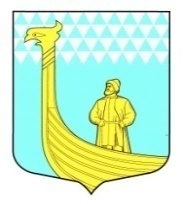 АДМИНИСТРАЦИЯМУНИЦИПАЛЬНОГО ОБРАЗОВАНИЯВЫНДИНООСТРОВСКОЕ СЕЛЬСКОЕ  ПОСЕЛЕНИЕВолховский муниципальный районЛенинградская областьдеревня Вындин Островул. Школьная, д.1 а  ПОСТАНОВЛЕНИЕот « 23   » августа  2017 года                           №  132Об определении специально отведенных мест,утверждении перечня помещений, предоставляемых для проведения встреч депутатов с избирателями,    и порядка их предоставленияВо исполнение Федерального закона от 06.10.2003 № 131-ФЗ «Об общих принципах организации местного самоуправления в Российской Федерации» (в редакции Федерального закона от 07.06.2017 № 107-ФЗ «О внесении изменений в отдельные законодательные акты Российской Федерации в части совершенствования законодательства о публичных мероприятиях»), администрация муниципального образования Вындиноостровское сельское поселение постановляет: 1.        Определить помещения, специально отведенные места для проведения встреч депутатов с избирателями на территории муниципального образования Вындиноостровское сельское поселение,  согласно приложению № 1. 2.        Утвердить порядок предоставления помещений для проведения встреч депутатов с избирателями на территории муниципального образования Вындиноостровское сельское поселение,   согласно приложению № 2. 3. 	Утвердить примерную форму заявления о предоставлении помещения, для проведения встреч депутата с избирателями, согласно приложению 3.4.        Опубликовать настоящее Постановление на официальном сайте администрации муниципального образования Вындиноостровское сельское поселение » www.vindinostrov.ru и в газете «Волховские огни».  5.        Настоящее постановление вступает в силу со дня его официального опубликования.6.        Контроль за исполнением настоящего постановления оставляю за собой. Глава администрацииМО Вындиноостровскоесельское поселение							М.А. Тимофеева       Приложение №1                                                         к постановлению администрации МО Вындиноостровское сельское поселение Волховского муниципального района Ленинградской областиот _____________№_______Перечень помещений и мест для проведения встреч депутатов с избирателями       Приложение №2                                                         к постановлению администрации МО Вындиноостровское сельское поселение Волховского муниципального района Ленинградской областиот _____________№_______Порядокпредоставления помещений для проведения встреч депутатов с избирателями на территории муниципального образования Вындиноостровское сельское поселение1. 	Настоящий порядок определяет условия предоставления помещений, для проведения встреч депутатов с избирателями в соответствии с Федеральными законами от 08.05.1994 г. № 3-ФЗ «О статусе члена Совета Федерации и статусе депутата Государственной Думы Федерального Собрания Российской Федерации», от 06.10.1999 г. № 184-ФЗ «Об общих принципах организации законодательных (представительных) и исполнительных органов государственной власти субъектов Российской Федерации», от 06.10.2003 г. № 131-ФЗ «Об общих принципах организации местного самоуправления в Российской Федерации».
2. 	Администрация муниципального образования Вындиноостровское сельское поселение  определяет перечень помещений, предоставляемых для проведения встреч депутатов с избирателями (Приложение 2).
3. 	Встречи депутата с избирателями проводятся в помещениях, специально отведенных местах, а также на внутридворовых территориях при условии, что их проведение не повлечет за собой нарушение функционирования объектов жизнеобеспечения, транспортной или социальной инфраструктуры, связи, создание помех движению пешеходов и (или) транспортных средств либо доступу граждан к жилым помещениям или объектам транспортной или социальной инфраструктуры. Уведомление органов исполнительной власти субъекта Российской Федерации или органов местного самоуправления о таких встречах не требуется. При этом депутат вправе предварительно проинформировать указанные органы о дате и времени их проведения.
4. 	Помещения, указанные в пункте 2 настоящего порядка, предоставляются на безвозмездной основе.
5. 	Для предоставления помещения депутаты направляют заявку о выделении помещения для проведения встречи с избирателями в адрес руководителя организации, учреждения, предприятия, на балансе которого находится помещение (Приложение 3).
6.	 В заявке указывается дата проведения мероприятия, его начало, продолжительность, примерное число участников, дата подачи заявки, данные ответственного за проведение мероприятия, его контактный телефон.
7. 	Заявка о выделении помещения рассматривается руководителем организации, учреждения, предприятия в течение трех дней со дня подачи заявки с предоставлением заявителю соответствующего ответа.
8. 	Помещения предоставляются по рабочим дням при условии, что это не помешает рабочему процессу. По выходным (праздничным) дням помещения предоставляются по согласованию с руководителем организации, учреждения, предприятия.
9.	Воспрепятствование организации или проведению встреч депутатов Государственной думы с избирателями влечет за собой административную ответственность в соответствии с законодательством Российской Федерации.
10. 	Встречи депутата с избирателями в форме публичного мероприятия проводятся в соответствии с законодательством Российской Федерации о собраниях, митингах, демонстрациях, шествиях и пикетированиях.Примерная форма____________________________________________________________________(наименование администрации ) собственника, владельца помещенияот ________________________________(Ф.И.О. депутата)Заявление о предоставлении помещениядля проведения встреч депутата с избирателямиВ соответствии п. 5.3. статьи 40 Федерального закона от 06.10.2003г. №131-ФЗ "Об общих принципах организации местного самоуправления в Российской Федерации" прошу предоставить помещение по адресу: ____________________________________________________________________________________________________________________________________(место проведения встречи)для проведения  публичного мероприятия в форме собрания, встречи с избирателями которое планируется «___» ___________ 20__ года в ____________________,(время начала проведения встречи)продолжительностью _______________________________________________.(продолжительность встречи)Примерное число участников: _______________________________________.Ответственный за проведение мероприятия (встречи) ____________________________,                                                                                                 (Ф.И.О., статус)контактный телефон __________________________________________.Дата подачи заявки: _________________________Депутат  _____________   __________________   (подпись)               (расшифровка подписи)«____»_________20__ год№Перечень помещений (мест)   Адрес места нахождения помещения1Зрительный зал в здании МБУКС «Вындиноостровский центр досуга» и площадка перед зданиемд. Вындин Остров. ул. Центральная, д.22 а Волховского района Ленинградской области       Приложение №3                                                         к постановлению администрации МО Вындиноостровское сельское поселение Волховского муниципального района Ленинградской областиот _____________№_______